APG19-5 will be held in late July followed by WRC 19 in October this year.  Similar to what MIC has done in December 2018 to seek public comments on MIC's stances on various WRC 19 topic prior to APG19-4 in January 2019, MIC is now issuing a consultation that seek public opinions on its stance on all WRC 19 agenda.  For details,
please refer to http://www.soumu.go.jp/menu_news/s-news/01kiban10_02000032.html.The consultation deadline is July 1, 2019 (Tokyo local time). (13June latest RR-TAG approval) Ministry of Internal Affairs and Communications Ministry of Internal Affairs and Communications top > Public information, news report > List of news materials > Opinions concerning Japan's way of thinking (draft) for the 2019 World Radio Conference (WRC-19)Press dataYear of May, May 30Public Commentary on Japan's Views on the 2019 World Radio Conference (WRC-19)　　The Ministry of Internal Affairs and Communications is to respond to the agenda of the 2019 World Radio Telecommunications Conference (WRC-19) scheduled to be held from October 28 (Mon) to December 22 (Fri) of the same year (2019). Japan's Concept (Draft) for the Wireless Communication Conference (WRC-19) was created. 
　　Therefore, regarding this proposal, opinions will be solicited from May 31 (Fri) to July 1 (Mon) of the same year.1 History　The World Wireless Communications Council (WRC) is one of the important conferences of the International Telecommunications Union (ITU) wireless communications sector, and is a revision of the Wireless Communications Regulations that stipulates international arrangements on how to use frequencies and satellite orbits, etc. The purpose is to do WRC-19 will be held in Egypt (Sharm el Sheikh) from October 28 (Mon) to 22 November (Fri). (The outline of WRC-19 is as shown in Attachment 1. ) The 
　Ministry of Internal Affairs and Communications is the fifth meeting held in Tokyo between July 31 (Wed) and 22 August (Wed) of the same year. Prior to participating in the Asia-Pacific Telecommunication Community WRC Preparatory Meeting (APT-WRC Preparatory Meeting), drafted "Japanese way of thinking for the 2019 World Radio Communication Conference (WRC-19) (draft) ( Attachment 2 ) " As we did, we perform offer of opinion about this.
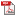 2 opinion open call for participants points-Opinion offer target: "Japanese way of thinking (draft) for the 2019 World Radio Conference (WRC-19)" (Attachment 2) 
-Deadline for submission of opinion: Monday, July 1 (Monday) (must arrive) 
　For more details, please refer to the Opinions for Proposals ( Attachment 3 ). 
　In addition, about this matter, we publish in the "news materials" column of homepage of Ministry of Internal Affairs and Communications ( http://www.soumu.go.jp ) today (May 30 (Thursday)) 14 o'clock, electronic We will post it in the "Public Comments" section of the Government General Contact [e-Gov] ( http://www.e-gov.go.jp ) and distribute it at the contact window below.
 3 Future plans　Your comments will be used as a reference for dealing with various ITU meetings and APT-WRC preparatory meetings related to WRC-19.
 contact informationComprehensive communication infrastructure station signal section Radio Policy Division, International Frequency Policy Office 
in charge: Hatano, Deputy Director, Shibata, Deputy Director, Yasuda chief, 
　　　　Nagao Officer 
Telephone: 03-5253-5878 
FAX: 03-5253-5883 
E-Mail: Wrc-19_Atmark_ml .soumu.go.jp 
(Note) "@" is displayed as "_atmark_" to prevent spam mail.Attachment1: ; Attachement2:; attachment 3: 